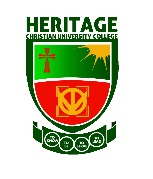 HERITAGE CHRISTIAN COLLEGEUNDERGRADUATE COURSE REGISTRATION SHEET BSc Computer Science NAME                                                                              ACADEMIC YEAR :                SEMESTER:         LEVEL:             SESSION:        STUDENT ID                                             ACTIVE CONTACT_________________________DATE____/_____/_________                   STUDENT’S SIGNATURE_____________________T: Theory Credit, P: Practical Credit, C: Total theory and practical creditHIST 152    Dr Ebenezar AyesuEXSC 154   Dr Philip Omorejie/Mrs Benedicta Asare/Isaac Donkor COMS 156  Mr Conrad KakrabaBIBL 152     Mr Douglas Ofori INT 154Programming I (Python) Mr John KaniINT 156 Mr Daniel Atuilik INT 152 Mr John AckonCOURSE CODECOURSE TITLE TPCHIST 152Introduction to World History333EXSC 154Applied Exercise Science and Nutrition I111COMS 156Communication Skills II222BIBL 152Introduction to New Testament313INT 156Introduction to Calculus323INT 152Computer Hardware Fundamentals333INT 154Programming I (Python)333TOTAL CREDITS18